У К Р А Ї Н А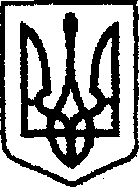 чернігівська обласна державна адміністраціяУПРАВЛІННЯ  КАПІТАЛЬНОГО БУДІВНИЦТВАН А К А З«01» лютого 2019 року                м. Чернігів		                         № 30Про комісію з питань роботиіз службовою інформацієюЗ метою забезпечення функціонування визначеної законодавством системи доступу до службової інформації та у звʼязку з кадровими змінами, наказую:	1. Внести зміни в п. 2 наказу начальника Управління капітального будівництва Чернігівської обласної державної адміністрації від 02.02.2017 №14 «Про комісію з питань роботи із службовою інформацією» затвердивши склад комісії з питань роботи із службовою інформацією в Управлінні в новій редакції (додаток 1).2. Оновити список працівників Управління, які допускаються до роботи зі справами з грифом «Для службового користування» (додаток 2).3. Відділу  з питань управління персоналом та організаційної роботи ознайомити працівників Управління з даним наказом.4. Контроль за виконанням  наказу покласти на заступника начальника Управління – начальника відділу технічного контролю автомобільних доріг Ключника В.С. В.о. начальника                                                                          Н.КОВАЛЬЧУКДодаток 1
наказ в.о. начальника Управління 
капітального будівництва обласної державної адміністрації
« 01» лютого 2019 року № 30Склад комісії з питань роботи із службовою інформацією в Управлінні капітального будівництва Чернігівської  обласної державної адміністраціїЗаступник начальника відділу з питань управління персоналом та організаційної роботи Управління капітального будівництва Чернігівської обласної державної адміністрації                                            І.КРАВЧЕНКОДодаток 2
наказ в.о. начальника Управління 
капітального будівництва обласної державної адміністрації
«01» лютого 2019 року № 30Список працівників Управління, які допускаються до роботи зі справами з грифом «Для службового користування»Заступник начальника відділу з питань управління персоналом та організаційної роботи Управління капітального будівництва Чернігівської обласної державної адміністрації                                            І.КРАВЧЕНКОКлючник Валерій СтепановичЗаступник начальника Управління – начальник  відділу технічного контролю автомобільних доріг, голова комісії;Кравченко Ірина МихайлівнаЗаступник начальника відділу з питань управління персоналом та організаційної роботи; Артеменко Ірина АнатоліївнаЗаступник начальника відділу економічного аналізу та договорів;Лаптій Людмила ВолодимирівнаЗаступник начальника відділу фінансового забезпечення;Пастернак Галина ПетрівнаГоловний спеціаліст відділу забезпечення будівництва технічною документацією;Довгаль Сергій МиколайовичЗавідувач сектору юридичного забезпечення.П.І.БПосадаПідписНечепа Б.М.начальника УправлінняКовальчук Н.М.заступник начальника Управління – начальник відділу економічного аналізу та договорівКлючник В.С.заступник начальника Управління – начальник відділу технічного контролю автомобільних дорігБуштрук О.С.начальник відділу фінансового забезпечення – головний бухгалтерЛаптій Л.В.заступник начальника відділу фінансового забезпеченняЦиндер О.О.головний спеціаліст відділу фінансового забезпеченняКоновал Л.В. головний спеціаліст відділу  фінансового забезпеченняКравченко І.М.заступника начальника відділу з питань управління персоналом та організаційної роботиВойтенко Т.П.головний спеціаліст відділу з питань управління персоналом та організаційної роботиТкаченко Ю.В. головний спеціаліст відділу з питань управління персоналом та організаційної роботиДовгаль С.М. завідувач сектору юридичного забезпеченняЖуй М.Г.головний спеціаліст  юридичного забезпеченняАртеменко І.А.заступник начальника відділу економічного аналізу та договорівГушер А.С.головний спеціаліст відділу економічного аналізу та договорівМельниченко  О.В.головний спеціаліст відділу економічного аналізу та договорівКозлянченко Ю.М. головний спеціаліст відділу економічного аналізу та договорівГмиря В.В.головний спеціаліст відділу економічного аналізу та договорівКирієнко Н.В.провідний спеціаліст відділу економічного аналізу та договорівОсипенко Н.В.провідний спеціаліст відділу економічного аналізу та договорівГубко К.Ю.заступник начальника відділу забезпечення будівництва технічною документацієюПастернак Г.П.головний спеціаліст відділу забезпечення будівництва технічною документацієюБаглай Т.П.головний спеціаліст відділу забезпечення будівництва технічною документацією